МІНІСТЕРСТВО ОСВІТИ І НАУКИ УКРАЇНИЛьвівський національний університет імені Івана ФранкаЗатвердженона засіданні кафедри економіки та публічного управлінняфакультету управління фінансами та бізнесуЛьвівського національного університету імені Івана Франка(Протокол № 1 від 29.08.2023 р.)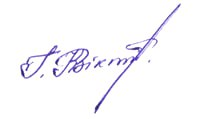 _____________Завідувач кафедри проф. Галина КАПЛЕНКОЛьвів-2023Інформація про викладачаІнформація про навчальну дисциплінуКритерії оцінювання Шкала оцінювання успішності здобувачів вищої освіти за результатами підсумкового контролюСХЕМА НАВЧАЛЬНОЇ ДИСЦИПЛІНИ Факультет управління фінансами та бізнесуКафедра економіки та публічного управлінняСИЛАБУСз навчальної дисципліниHR-менеджер як лідер (тренінг-курс)Рівень вищої освіти:перший (бакалаврський)Галузь знань:28  Публічне управління та адмініструванняСпеціальність:281 Публічне управління та адмініструванняНазва навчальної дисципліниСвітовий досвід управління персоналомАдреса викладання дисципліним. Львів, вул. Коперника, 3 Факультет та кафедра, за якою закріплена дисциплінаФакультет управління фінансами та бізнесуКафедра економіки та публічного управлінняВикладачі дисципліниСновидович Ірина Григорівна - доцент кафедри економіки та публічного управління Львівського національного університету імені Івана Франка, доктор філософії (PhD) галузь знань «Управління та адміністрування» за спеціальністю «Менеджмент»)Контактна інформація викладачів Iryna.snovydovych@lnu.edu.uahttps://financial.lnu.edu.ua/employee/snovydovych-i-hКонсультації з питань навчання по дисципліні відбуваютьсяКожної середи, 15.00-16.00 год. (вул. Коперника, 3, ауд.402) Консультації в день проведення аудиторних занять (за попередньою домовленістю). Також можливі он-лайн консультації (п’ятниця 16.00-17.00) через Teams, Skype, Viber, Telegram або подібні ресурси. Для погодження часу он-лайн консультацій слід писати на електронну пошту викладача.Форма навчанняДенна, заочна Семестровий (підсумковий) контрольЗалікМова викладанняукраїнська Сторінка навчальної дисципліниhttps://financial.lnu.edu.ua/bakalavr_upravlinnia-personalom-v-orhanakh-publichnoi-vlady-ta-biznes-strukturakhІнформація про навчальну дисциплінуДисципліна «HR-менеджер як лідер» є вибірковою навчальною дисципліною, яка викладається для здобувачів вищої освіти спеціальності 281 Публічне управління та адміністрування (галузь знань 28 «Публічне управління та адміністрування») для освітньо-професійної програми «Управління персоналом в органах публічної влади та бізнес-структурах», яка викладається в 5 семестрі в обсязі 5 кредити (за Європейською Кредитно-Трансфертною Системою ECTS).Коротка анотація навчальної дисципліниДисципліна «HR-менеджер як лідер» націлена на формування бази знань, необхідної для ефективної підготовки фахівців з управління персоналом у сферах державного управління та місцевого самоврядування, державної служби, регіонального розвитку, діяльності бізнес-структур. Програма навчальної дисципліни спрямована на те, щоб дати здобувачам знання теоретичних основ дисципліни та формувати у них основи лідерських компетенцій для управлінської діяльності та з врахуванням сучасних методів й принципів формувати у здобувачів можливість опрацьовувати і застосувати здобуті знання, уміння й навички на практиці. Предметом навчальної дисципліни є аналіз сучасних інструментів, методів та принципів управління персоналом, а також  особливостей щодо формування сучасного HR менеджера як лідера та партнера колективу і керівництва.Мета та завдання дисципліниМетою вивчення навчальної дисципліни є формування системи знань та розвитку лідерських  компетентностей та навичок, що сприятимуть формуванню нових професійних можливостей у майбутніх HR менеджерів та фахівців у сфері управління персоналом щоб провадити управлінську діяльність, а також роботу у сфері HR в умовах ринкової економіки у органах публічної влади та бізнес-структурах.Основними завданнями вивчення дисципліни: предмет, завдання, зміст дисципліни та теоретико-методологічні основи сучасного HR менеджменту, що формуються на основі лідерства; набуття майбутніми  фахівцями теоретичних знань і практичних навичок та компетентностей, які є необхідні для професійної діяльності у сфері управління персоналом і адміністрування; формування ключових лідерських компетенцій сучасних HR менеджерів, що необхідні для прийняття стратегічних рішень; формування базових понять та цілісного уявлення про сучасні принципи управління персоналом; сформувати знання про особливості роботи HR менеджменту із використанням інноваційних методів; засвоєння основних методів і інструментів щодо організації праці та кар’єрного розвитку персоналу на основі світового досвіду; освоєння сучасних технологій  щодо управління персоналом у напрямку персоналізованого підходу та інклюзії; формування навиків щодо використання елементів штучного інтелекту та інновацій у системі управління персоналом.Обсяг навчальної дисципліниДенна форма навчання: всього 48 аудиторних год. З них 32 год. лекцій, 16 год. семінарські заняття та 102 год. самостійна робота студентів.Заочна форма навчання: всього 16 аудиторних год. З них 10 год. лекцій, 6 год. семінарські заняття та 134 год. самостійна робота студентів.Ключові словаHR менеджер, управління персоналом, лідер, мотивація, навчання, розвиток, інновації, стратегічне планування.Очікувані результати навчанняПісля вивчення навчальної дисципліни «HR-менеджер як лідер»  здобувачі вищої освіти повинніа) знати: - предмет, завдання та зміст дисципліни «HR-менеджер як лідер»;- теоретико-методологічні засади процесу управління персоналом та основної діяльності HR менеджера;- формування та розвиток сучасних інноваційних підходів в управлінні персоналом і технологій управлiння людськими ресурсами;- складових ефективності системи управління персоналом;- формування та розвиток сучасних підходів в управлінні персоналом і технологій управлiння людськими ресурсами;- сучасні методи мотивації, адаптації, розвитку та оцінки персоналу для вибудови їх кар’єрного росту;- сутність позитивного соціально-психологічного клімату в колективі та цінності корпоративної культури;- організаційні складові в HR менеджменті.    б) вміти:- використовувати отримані знання для якісної роботи HR менеджера у компанії та формувати себе як лідера;- аналізувати та обґрунтовувати потребу в людських ресурсах і організовувати набір й відбір персоналу;- планувати політику управління персоналом у компаніях та формувати згуртований колектив компанії;- формувати організаційну та корпоративну культуру компанії і менеджменту персоналу на основі етичних принципів;- планувати й організовувати власний кар’єрний розвиток, як лідера та HR-менеджера;- застосовувати сучасні методи онбордингу, адаптації та мотивації персоналу для вибудови їх кар’єрної траєкторії;- формувати якісні програми із навчання, розвитку, оцінювання  та утримання персоналу;- використовувати елементи штучного інтелекту у системі управління персоналом;- презентувати себе, як лідера та фахового HR менеджера, компанію, вакансії, проекти, щоб сформувати якісний бренд та викликати інтерес у потенційних працівників і партнерів.Програмні результати навчання:ПРН7. Уміти організовувати та брати участь у волонтерських/ культурноосвітніх/ спортивних проектах, спрямованих на формування здорового способу життя / активної громадянської позиції.ПРН11. Уміти здійснювати пошук та узагальнення інформації, робити висновки і формулювати рекомендації в межах своєї компетенції.ПРН14. Уміти коригувати професійну діяльність у випадку зміни вихідних умов.ПРН15. Застосовувати методи контролю якості у сфері професійної діяльності.ПРН16. Використовувати дані статистичної звітності, обліку та спеціальних досліджень у професійній діяльностіПРН 17. Аналізувати глобальні тенденції та інновації, вивчати та впроваджувати новітній досвід, удосконалювати інструментарій та відповідні стандарти у сфері управління персоналом в органах публічної влади та/чи бізнес-структура.ПРН 18. Уміти використовувати в органах публічної влади/бізнес-структурах сучасні методи та інструменти планування та організації професійного навчання, дієві методи адаптації, мотивування, стимулювання, саморозвитку  для кар’єрного зростання, залучення, збереження та розвитку талантів.ПРН19. Вміти впроваджувати організаційні зміни, визначати стратегічні цілі діяльності в умовах багатофункціональності, викликів та непередбачуваних змін в органах публічної влади та бізнес-структурах.Загальні та спеціальні  компетентності:ЗК1. Здатність вчитися та оволодівати сучасними знаннями.ЗК4. Здатність бути критичним і самокритичним.ЗК5. Здатність до адаптації та дії в новій ситуації.ЗК6. Здатність працювати в команді.ЗК7. Здатність планувати та управляти часом.ЗК8. Вміння виявляти, ставити та вирішувати проблеми.ЗК9. Здатність до пошуку, оброблення та аналізу інформації з різних джерел.ЗК12. Навички міжособистісної взаємодії.ЗК13. Здатність спілкуватися з представниками інших професійних груп різного рівня (з експертами з інших галузей знань/видів діяльності)СК1. Здатність до соціальної взаємодії, співробітництва й розв’язання конфліктів.СК3. Здатність забезпечувати дотримання нормативно-правових та морально-етичних норм поведінки.СК7. Здатність розробляти тактичні та оперативні плани управлінської діяльності. СК9. Здатність впроваджувати інноваційні технології.СК 12. Здатність обирати та використовувати сучасні технології та інструментарій управління персоналом в органах публічної влади та бізнес-структурах. СК13. Здатність розвивати фаховий рівень, інтелектуальний потенціал, лідерські та командні навички, мотивувати команду, генерувати новітні ідеї, діяти соціально відповідально та свідомо, що є ключовим компонентом успішного управління персоналом в органах публічної влади та бізнес-структурах. СК 14. Здатність створювати та підтримувати умови для розвитку працівників, забезпечувати їх добробут, сприяти взаєморозумінню та створенню сприятливого впливу на соціальне та екологічне середовище, враховуючи етичність і позитивний вплив на суспільство в цілому.СК 15 Здатність ініціювати, планувати та управляти змінами з метою удосконалення існуючих та розроблення нових управлінських систем здійснювати професійну діяльність з урахуванням глобальних змін та викликів.Перелік соціальних, «м’яких» навичок (soft skills)Аналітичні навички: сприятимуть розвитку ефективного спостереження, аналізу та уважного слухання з метою покращення підтримки та розвитку персоналу, а також визначення рівня стресу працівників і пов’язані з ним ситуації. Навички емпатії – це здатність розуміти і відчувати почуття іншої людини.   Ефективна комунікація - вміння слухати і чути, розуміти та уникати непорозумінь, долати невпевненість у спілкуванні та взаємодії у рамках командної роботи. Навички стратегічного планування – аналіз та формування процесів, що стосуються пошуку та найму персоналу, стратегія оцінки кандидатів та співробітників, стратегія розвитку та навчання персоналу, стратегія використання робочої сили, стратегія використання HR аналітики тощо. Лідерські навички – мотивувати команду задля досягнення спільної мети, формувати довіру та сприяти співпраці між членами команди.Теми Тема 1. HR менеджмент в організаційній системі Тема 2. HR-менеджер як агент змін в організаціїТема 3. Етичні виклики та корпоративна соціальна відповідальність у HR-лідерствіТема 4. Ефективність лідерства в HR та стиль управління командоюТема 5. Комунікація та її значення у лідерстві HR-менеджераТема 6. Роль HR у формуванні та підтримці корпоративної культуриТема 7. HR менеджер як лідер у напрямку розвитку та навчання персоналуТема 8. Вектор професійного розвитку та навчання сучасного HR менеджера як лідераТема 9. Гнучкість та управління змінами як необхідні навички сучасного HR менеджера Тема 10. Технологічні інновації та їх вплив на HR-лідерствоТема 11. Вплив глобалізації на HR-лідерствоПререквізитиДля вивчення дисципліни «HR-менеджер як лідер» здобувачі вищої освіти потребують базових знань з нормативних дисциплін, достатніх для сприйняття категоріального апарату даної дисципліни.Навчальні методи та техніки, які будуть використовуватися під час викладання навчальної дисципліниВивчення дисципліни досягається використовуючи методи навчання: пояснювально-ілюстративні, інтерактивні; репродуктивний; частково-пошукові; дослідницькі; проблемного викладу.Профільні екскурсії, запрошення на аудиторні заняття фахівців-практиків за тематикою навчальної дисципліни. Використання інтерактивних онлайн-платформ: Дія. Цифрова освіта, Prometheus, EdEra, Освітній Хаб, ВУМ (Відкритий Університет Майдану), ЕdX (для тих, то володіє англійською мовою). Необхідне обладнанняНаявність ноутбука, проектора, доступ до мережі Internet, фліпчарт, кольорові маркери.Вивчення навчальної дисципліни не потребує використання спеціального програмного забезпечення, крім загальновживаних програм і операційних систем.Література для вивчення навчальної дисципліниУся література, яку здобувачі вищої освіти не зможуть знайти самостійно, буде надана викладачем виключно в освітніх цілях без права її передачі третім особам. Здобувачі вищої освіти заохочуються до використання також й іншої літератури та джерел інформації, яких немає у списку рекомендованих.ОСНОВНА ЛІТЕРАТУРА1. Рудакова С. , Данилевич Н. С., Щетініна Л. В, Касяненко Я. А. Dіgital HR – майбутнє кадрового адміністрування. 2020. Бізнес Інформ. № 1. C. 265–270. URL: https://doi.org/10.32983/2222-4459-2020-1-265-270. 2. Сватюк, О. Р, Захарец А.О, Ситник Й.С. Цифровізація управлінської праці HR‐менеджера. Менеджмент та підприємництво в Україні: етапи становлення та проблеми розвитку (2) №8. 2022. С. 201-200.  URL: https://science.lpnu.ua/sites/default/files/journal-paper/2022/dec/29533/220972maket-214-226.pdf 3. Голік, К. Ю., Сичова Н.В. Особливості роботи HR-менеджерів в умовах військового стану. Молодий вчений. 2022. С. 60-62.4. Чернишова Л.І, Стоянова М.І. Вплив   коучинг-технологій   на  розвиток   кадрового   потенціалу організації. Економіка, фінанси, право. 2021. № 12/1. С. 14-18. URL: https://sworldjournal.com/index.php/swj/article/view/swj11-04-073/2426 5. Мацькевич, О. Ю, Василик К.В. Трансформація ролі HR-менеджера в діяльності підприємства. 2020. С. 145-148. URL: http://eprints.library.odeku.edu.ua/id/eprint/7451/1/mnpk_kiev_2020_91.pdf#page=145 6. Лісняк М. Коучинг як метод підвищення ефективної роботи hr-менеджера в сучасній організації. Актуальні проблеми вітчизняної економіки, підприємництва та управління на сучасному етапі. 2020.  С. 366-368. URL: http://dspace.wunu.edu.ua/handle/316497/40078 7. Брич В., Борисяк О., Білоус Л., Галиш Н. Трансформація системи управління персоналом підприємств : монографія. Тернопіль : Економічна думка ТНЕУ, 2020. С. 7-43.8. Бабенко Н. М., Блохін П. В. Роль HR менеджменту у розвитку компанії. Конкурентні стратегії розвідку України в глобальній економіці : матеріали 1 Міжнар. наук.-практ. конф. Київ: МУФ, 2018, URL: iuf.edu.ua/wp-content/uploads/ 9. Винограденко, К. В. Шляхи та засоби упровадження HR-менеджменту в організації. Розвиток системи управління організацією. Матеріали Всеукраїнської науково-практичної онлайн-конференції 2022. С. 33-37. URL: https://dspace.hnpu.edu.ua/server/api/core/bitstreams/c30f53a1-1417-49b7-a605-a54e4cdab03e/content#page=33 10. Варіс І. О, Кравчук О. І, Кононова В.Ю. Оцінювання ефективності HR бізнес-процесів. Галицький економічний вісник. 2023. 82.3. С. 165-179. URL: https://elartu.tntu.edu.ua/bitstream/lib/42544/2/GEJ_2023v82n3_Varis_I-Effectiveness_evaluation_165-179.pdf 11. Бей Г, Середа Г. Трансформація HR-технологій під впливом цифровізації бізнес-процесів. Економіка і організація управління. 2019. № 2. С. 93–101. URL:  https://jeou.donnu.edu.ua/article/view/7355  12. Варіс І., Кравчук О., Паращук Є. Цифровізація бізнес-процесів менеджменту персоналу: можливості hrm-систем. Галицький економічний вісник. 2022. Том 74. № 1. С. 90–102. URL: https://galicianvisnyk.tntu.edu.ua/index.php?art=1046 12. Гавкалова Н. Л., Терещенко Л. В. Методичний підхід до оцінювання ефективності менеджменту персоналу на підприємстві. Бізнес Інформ. 2018. № 12. С. 465–470.13. Глущенко Л., Пілявоз Т., Коваль Н. Управління персоналом у сучасній структурі управління підприємством. Економіка та суспільство. 2022. Вип. 35. URL: https://economyandsociety.in.ua/index.php/journal/article/view/110514. Гнідунець Д. В. Аналіз сучасних підходів формування системи менеджменту персоналу промислового підприємства. Вісник студентського наукового товариства ДонНУ імені Василя Стуса. 2021. Том 2. № 13. URL: https://jvestnik-sss.donnu.edu.ua/article/view/1127515. Лопушняк Г. С, Кравчук О. І. Реінжиніринг бізнес-процесів управління персоналом в цифровій екосистемі. Управління персоналом в умовах інтелектуалізації й трансформації суспільства: ідеологія, технології та пріоритети: колективна монографія. Львів: НУ «Львівська політехніка». 2021. C. 106–125.16. Дученко М. М. Роль HR-менеджерів в актуалізації корпоративної культури. Управління персоналом в інституційній економіці. 2019. 17. С. 145-148. URL: https://ecocyber.fmm.kpi.ua/wp-content/uploads/2022/06/2020_up.pdf#page=17 17.   Щетініна Л. В, Рудакова С. Г, Гребінник І. С. Корпоративна культура: міфи та реальність. 2020. С.  457.18.  Потапенко  І. О. Управління корпоративною культурою як елемент стратегії розвитку підприємства. Вісник студентського наукового товариства ДонНУ імені Василя Стуса. 2022. 2.14. С. 248-253. URL: https://jvestnik-sss.donnu.edu.ua/article/view/12851 19. Новікова M. M, Швед A. Б.  Сучасні тенденції розвитку HR-менеджменту на підприємствах України. Проблеми економіки. 2021. (4). 127-133.  С. 127-133. URL: https://www.problecon.com/export_pdf/problems-of-economy-2021-4_0-pages-127_133.pdf 20. Данилюк В. Роль HR-служби в управлінні людськими ресурсами. Актуальні проблеми менеджменту та публічного управління в умовах інноваційного розвитку економіки : матеріали II Всеукр. наук.-практ. конф. з міжнар. участю (м. Тернопіль, 28 трав. 2021 р.). Тернопіль :ЗУНУ, 2021.21. Іляш О. І. Майбутнє HR-менеджменту: тенденції, ризики, мотивація. Наукове електронне фахове видання. Київ. 2018. Вип. 3. URL: http://www.economy.nayka.com.ua/ pdf/10_2018/5.pdf 22. Саллівен Д. Стратегічна роль HR-служби, розуміння ролі управління людськими ресурсами в контексті моделі «П’ять рівнів вкладу HR». URL: http://www.management.comua/hrm/hrml25.htm 23. Жавела К. А., Жавела А. К. Сучасні концепції та інноваційні технології в системі управління персоналом. Інвестиції: практика та досвід. 2019. № 22. С. 73–78.24. Черненко Н.  Штучний інтелект в управлінні персоналом. Таврійський науковий вісник. 2022. Серія: Економіка. (12). С. 76-83. URL: http://tnv-econom.ksauniv.ks.ua/index.php/journal/article/view/250/245 25. Заставнюк Л. І,  Липовецька Т.Р. Проблематика системи мотивації персоналу в сучасному менеджменті підприємства."Приазовський економічний вісник. 2019.  С. 166-172. URL: http://pev.kpu.zp.ua/journals/2019/3_14_uk/30.pdf 26. Шостак І.В. Грейдування як сучасна система стимулювання праці різних категорій персоналу підприємства торгівлі. Бізнес Інформ. 2015. № 4. С. 315–320.27. Сновидович І. Г., Кохан М. О. Ринок праці та інновації в управлінні персоналом підприємства під час війни. Стратегія економічного розвитку України. Вип. 51. 2022. С. 50-62. URL: http://sedu.kneu.edu.ua/article/view/274142 28. Соколова О. Рецепт збереження керованості підприємства під час війни. Економічна правда. 2022. URL: https://www.epravda.com.ua/columns/2022/07/12/68908529. Міроненко Т. HR під час війни. Як підтримувати та спрямовувати тисячі співробітників під час кризи. Кейси трьох великих українських компаній. Forbes. 2022. URL: https://forbes.ua/inside/hr-pid-chas-viyni-yak-pidtrimuvati-taspryamovuvati-tisyachi-spivrobitnikiv-pid-chas-krizi-keys-trokh-velikikh-ukrainskikhkompaniy-21042022-556630. Стець О. М. Служба управління персоналом як суб’єкт державно-службових відносин. Право та державне управління. 2020.  С. 280-286. URL: http://pdu-journal.kpu.zp.ua/archive/1_2020/tom_1/45.pdf31. Шевченко Л.С. HR4.0: Революція в сфері людських ресурсів. Економічна теорія 251та право. 2020. №4(43). C.26-45. DOI: 10.31359/2411-5584-2020-43-4-26 32. HR & Digital Transformation: How to Drive HR Change. Driven digitaladoption platform Whatfix : official site. 2023. URL : https://whatfix.com/blog/hrdigital-transformation/ ДОДАТКОВА ЛІТЕРАТУРА1. Освітня платформа+назва курсу+посилання2. Освітній хаб міста Києва. Онлайн-курс «Управління людьми і проєктами» 3. Сновидович І.Г. Ефективна комунікація та взаємодія як один із елементів управління персоналом. Матеріали V Міжнародної науково-практичної конференції «Модернізація економіки: сучасні реалії, прогнозні сценарії та перспективи розвитку». 2023. С. 308-311. URL: https://drive.google.com/file/d/1omVTw5n5AJMM5qmKZv6eD8Ur1jvPsveM/view4. І. Сновидович. Навчання та розвиток персоналу – основна умова ефективної командної роботи. Матеріали III Міжнародної науково-практичної конференції «Соціальні, економіко-правові та фінансові виклики в умовах глобальних трансформацій». 2023. С. 207-209. URL:  https://drive.google.com/drive/u/0/folders/1EQe5DZnLsH6UMQ3ww13rD9SJt7i6XVeLІНТЕРНЕТ-РЕСУРСИВерховна Рада України: офіційний веб-портал. – Режим доступу: http://rada.gov.ua/ Громадянське суспільство і влада : урядовий інформаційно-комунікаційний ресурс. – Режим доступу : http://civic.kmu.gov.ua. Президент України: офіційне Інтернет-представництво. – Режим доступу: http://www.president.gov.ua/ НАДС Кращі практики управління персоналом. URL:  https://nads.gov.ua/storage/app/sites/5/krashchi-praktiki-upravlinnya-personalom-praktiki-peremozhtsiv-u-2021-rotsi.pdf НАДС Ефективна комунікація HR та керівника. URL: https://nads.gov.ua/news/efektyvna-komunikatsiia-hr-ta-kerivnyka Кризові комунікації в управлінні персоналом. URL: https://osvita.diia.gov.ua/courses/crisis-communications-in-personnel-management Критерії оцінювання Підсумкова оцінка за семестр є сумою оцінок, отриманих студентом за поточне оцінювання на семінарських заняттях, оцінки за модульний контроль, оцінок за СРС та ІНДР. Максимальна оцінка становить 100 балів.Політика виставлення балів. Враховуються бали набрані на семінарських заняттях (поточне тестування, опитування, виступи тощо), модульному контролі, захисті ІНДР та перевірки СРС. При цьому обов’язково враховуються присутність на заняттях та активність здобувача вищої освіти під час аудиторних занять; недопустимість пропусків; користування мобільним телефоном, планшетом чи іншими мобільними пристроями під час заняття в цілях не пов’язаних з навчанням; списування та плагіат; несвоєчасне виконання поставленого завдання і т. ін. Модульний контроль проходить у формі тестування у додатку Micosoft Forms. Види робіт.Критерії оцінювання знань студентівБали рейтингуМаксимальна кількість балів1. Бали поточної успішності за участь у семінарських заняттях1. Бали поточної успішності за участь у семінарських заняттях1. Бали поточної успішності за участь у семінарських заняттяхКритерії оцінювання5 балів5 балівстудент в повному обсязі володіє навчальним матеріалом, вільно самостійно та аргументовано його викладає під час усних виступів та письмових відповідей, глибоко та всебічно розкриває зміст теоретичних питань та практичних завдань, використовуючи при цьому обов’язкову та додаткову літературу. Правильно вирішив усі тестові завдання.55студент достатньо повно володіє навчальним матеріалом, обґрунтовано його викладає під час усних виступів та письмових відповідей, в основному розкриває зміст теоретичних питань та практичних завдань, використовуючи при цьому обов’язкову літературу. Але при викладанні деяких питань не вистачає достатньої глибини та аргументації, допускаються при цьому окремі несуттєві неточності та незначні помилки. Правильно вирішив більшість тестових завдань. 44студент в цілому володіє навчальним матеріалом викладає його основний зміст під час усних виступів та письмових відповідей, але без глибокого всебічного аналізу, обґрунтування та аргументації, без використання необхідної літератури допускаючи при цьому окремі суттєві неточності та помилки. Правильно вирішив половину тестових завдань.33студент не в повному обсязі володіє навчальним матеріалом. Фрагментарно, поверхово (без аргументації та обґрунтування) викладає його під час усних виступів та письмових відповідей, недостатньо розкриває зміст теоретичних питань та практичних завдань, допускаючи при цьому суттєві неточності, правильно вирішив меншість тестових завдань.22студент частково володіє навчальним матеріалом, не в змозі викласти зміст більшості питань теми під час усних виступів та письмових відповідей, допускаючи при цьому суттєві помилки. Правильно вирішив окремі тестові завдання.11студент не готовий до заняття.002. Самостійна робота студентів (СРС)2. Самостійна робота студентів (СРС)2. Самостійна робота студентів (СРС)Критерії оцінювання2020Самостійна робота (тестування за результатами виконаних самостійних робіт)Самостійна робота студентів, яка передбачена в темі поряд з аудиторною роботою, оцінюється під час поточного контролю теми на відповідному практичному занятті. Засвоєння тем, які виносяться лише на самостійну роботу контролюється при підсумковому семестровому контролі (виконанні залікового модулю, на іспиті).3. Індивідуальна робота студентів (ІНДР)3. Індивідуальна робота студентів (ІНДР)3. Індивідуальна робота студентів (ІНДР)Критерії оцінювання5 балів5 балівробота виконана та захищена згідно з графіком, з поясненнями та висновками і в повному обсязі55робота захищена, але виконана частково, з порушенням термінів або вимог4-34-3робота не захищена та виконана частково, з порушенням термінів або вимог2-12-1          робота не виконана або не зарахована004. Модульний контроль4. Модульний контроль4. Модульний контрольКритерії оцінювання 35 балів35 балів1. Перший рівень (10 завдань) – завдання із вибором відповіді – тестові завдання.Завдання із вибором відповіді вважається виконаним правильно, якщо в картці тестування записана правильна відповідь. За кожне правильно виконане завдання виставляється 0,5 бала. (максимально 10 ⋅ 0,5 = 5 балів).2. Другий рівень (6 завдань) – завдання з короткою відповіддю.Завдання з короткою відповіддю вважається виконаним правильно, якщо студент дав вірні визначення, посилання, тлумачення, короткі коментарі. За кожне правильно виконане завдання студенту виставляється 3 бали. (максимально 6 ⋅ 3 = 18 балів).3. Третій рівень (2 завдання) – завдання з розгорнутою відповіддю (повне обґрунтування відповіді).В цих завданнях потрібно зробити послідовні, логічні пояснення, необхідні посилання, вказати факти, з яких випливає те чи інше твердження. Якщо потрібно, то слід проілюструвати думки схемами, графіками, таблицями. Оцінювання завдань третього рівня 6 балів (максимально 2 ⋅ 6 = 12 балів).Оцінка за шкалоюECTSОцінка в балахОцінка за національною шкалоюОцінка за національною шкалоюОцінка за національною шкалоюОцінка за шкалоюECTSОцінка в балахЕкзамен,диференційований залікЕкзамен,диференційований залікЗалікA90 – 1005відміннозарахованоB81 – 894дуже добрезарахованоC71 – 804добрезарахованоD61 – 703задовільнозарахованоE51 – 603достатньозарахованоFX (F)0 – 502незадовільнонезарахованоПитання до залікуHR менеджмент в організаційній системі компаніїОрганізаційні складові в HR менеджментіHR-менеджер: суть та роль професії HR менеджера в сучасних умовахЯкі чинники впливають на розвиток HR-менеджменту?Які ви знаєте класифікації типів HR політики за основними ознаками?Людина як суб’єкт і об’єкт у системі управління персоналомКомпетентності та навички які необхідні сучасним HR менеджерамHR-менеджер як агент змін у компанії.Ролі HR-менеджера у впровадженні та управлінні змінами в організації. Аналіз методів та стратегій, які використовують HR-лідери для ефективного управління змінами.Сприяння інновацій та розвиток культури змін.Етичні виклики та корпоративна соціальна відповідальність у HR-лідерствіАналіз етичних дилем, з якими може зіткнутися HR-менеджер як лідер. Врахування позиції HR менеджера у формуванні корпоративної культуриКорпоративна та соціальна відповідальність HR-менеджера та компанії.Підтримка принципів різноманітності та інклюзивностіЕфективність лідерства в HR та стиль управління командоюСтилі лідерства у HR сфері та його вплив на командуОцінка впливу стилю лідерства на мотивацію, задоволеність роботою та продуктивність команди.Емпатія та поміркованість в управлінні командоюКонструктивний фідбек та його вплив на взаємодію у командіКомунікація та її значення у лідерстві HR-менеджера.Ролі ефективної комунікації у лідерстві в HR та управлінніФормування стратегії комунікації  та її вплив на  команду і загальну атмосферу в компаніїВідкритий діалог, як метод забезпечення зворотного зв'язку та вирішення конфліктів.Кризові комунікації та їх значення Роль HR у формуванні та підтримці корпоративної культуриВизначення та розвиток корпоративної культуриHR менеджер та його роль у впровадженні корпоративних цінностей компаніїЗалучення колективу до процесу обговорення та формування корпоративної культуриМоніторинг та оцінка щодо формування корпоративної культуриТехнологічні інновації та їх вплив на HR-лідерство Аналіз впливу цифрових технологій на роботу HR-менеджерів. Автоматизація та штучний інтелект в управлінні персоналомВикористання ШІ для аналізу робочої поведінки та продуктивності співробітниківОсвітні технології для навчання та розвитку HR менеджера та команди Вплив глобалізації на HR-лідерствоВиклики та можливості, які глобалізація створює для HR-лідерівГлобальні стандарти та місцеві відмінностіОсобливості міжкультурної комунікації для забезпечення злагодженої роботи міжнародних команд.Використання технологій для управління глобальними командами та оптимізації HR-процесів на міжнародному рівніОсобливості управління персоналом у процесі мотивації персоналу.HR менеджер та управління нововведеннями у команді.Управління конфліктами у колективі: роль HR-менеджера.Управління конфліктом як сфера управлінської діяльності HR-менеджераДотримання умов доброчесності Академічна доброчесність: Очікується, що роботи здобувачів вищої освіти в частині НДР будуть їх оригінальними дослідженнями чи міркуваннями. Відсутність посилань на використані джерела, фабрикування джерел, списування, втручання в роботу інших здобувачів вищої освіти становлять, але не обмежують, приклади можливої академічної недоброчесності. Виявлення ознак академічної недоброчесності в письмовій роботі здобувача вищої освіти є підставою для її незарахуванням викладачем, незалежно від масштабів плагіату чи обману. Жодні форми порушення академічної доброчесності не толеруються.Принципи доброчесності в Університеті та відповідність показникам забезпечення якості вищої освіти регламентовано НАЗЯВО та положеннями Центру забезпечення якості освіти Львівського національного університету імені Івана Франка. Сайт НАЗЯВО: https://naqa.gov.ua/ Центру забезпечення якості освіти ЛНУ: http://education-quality.lnu.edu.ua/accreditation/university-documents/Онлайн курс «Академічна доброчесність» викладений за посиланням: https://vumonline.ua/course/academic-integrity-at-the-university/.Навчання іноземною мовоюУ процесі викладання навчальної дисципліни використовуються матеріали та джерела англійською мовою. Враховуючи студентоцентрований підхід, за бажанням здобувачів вищої освіти, допускається вивчення матеріалу за допомогою англомовних онлайн-курсів за тематикою, яка відповідає тематиці конкретних занять.Позааудиторні заняттяПередбачається в межах вивчення навчальної дисципліни участь в конференціях, форумах, круглих столах тощо (за активну участь отримують додаткові бали).У рамках неформальної освіти здобувачі можуть самостійно проходити курси на онлайн платформах за темами навчальної дисципліни, що буде враховуватися при оцінюванні аудиторної та самостійної роботи здобувача.ОпитуванняАнкету-оцінку з метою оцінювання якості викладання курсу буде надано по завершенню навчальної дисципліни.ТижденьТема, план, короткі тезиФорма діяльності (заняття)*Література.Ресурси в інтернетіЗавдання, годТермін виконанняЗгідно з розкладомТема 1. HR менеджмент в організаційній системі Організаційні складові в HR менеджментіHR-менеджер: суть та роль професії HR менеджера в сучасних умовахЛюдина як суб’єкт і об’єкт у системі управління персоналомКомпетентності та навички які необхідні сучасним HR менеджерамЛекціяСписок основної літературиІнтернет-ресурсиОпрацювання змісту лекції, рекомендованихджерел та ресурсів відповідно до теми і підготовка  презентаційного матеріалу, обговорення, групова робота, робота над практичними кейсами, дискусія.4 годДо семінарського заняття Згідно з розкладомТема 2. HR-менеджер як агент змін в організаціїРолі HR-менеджера у впровадженні та управлінні змінами в організаціїАналіз методів та стратегій, які використовують HR-лідери для ефективного управління змінамиСприяння інновацій та розвиток культури змінІнтерактивні методи навчання.Рольова гра "Створення стратегії HR-розвитку":Розподіл здобувачів на групи, кожна з яких представлятиме різні підрозділи компанії.Кожна група отримує завдання розробити HR-стратегію для свого відділу, зосереджуючись на аспектах змін, включаючи набір, розвиток та збереження персоналу. Після цього групи представляють свої стратегії та обговорюють їх із загальною аудиторією.Лекція/Семінарське заняттяСписок основної літературиІнтернет-ресурсиОпрацювання змісту лекції, рекомендованихджерел та ресурсів відповідно до теми і підготовка  презентаційного матеріалу, обговорення, групова робота, робота над практичними кейсами, дискусія.4 годДо семінарського заняття Згідно з розкладомТема 3. Етичні виклики та корпоративна соціальна відповідальність у HR-лідерствіАналіз етичних дилем, з якими може зіткнутися HR-менеджер як лідерВрахування позиції HR менеджера у формуванні корпоративної культуриКорпоративна та соціальна відповідальність HR-менеджера та компаніїПідтримка принципів різноманітності та інклюзивностіІнтерактивні методи навчання.Робота в групах "Аналіз кейсів змін у практиці".Аналіз здобувачами  кейсів або сценаріїв, що стосуються змін у компаніях.Кожна група аналізує свій кейс, визначаючи потенційні проблеми, стратегії змін та роль HR у цьому процесі.Групи представляють свої висновки та обговорюють їх з аудиторією.Лекція/Семінарське заняття Список основної літературиІнтернет-ресурсиОпрацювання змісту лекції, рекомендованихджерел та ресурсів відповідно до теми і підготовка  презентаційного матеріалу, обговорення, групова робота, робота над практичними кейсами, дискусія.4 годЗгідно з розкладомТема 4. Ефективність лідерства в HR та стиль управління командоюСтилі лідерства у HR сфері та його вплив на командуОцінка впливу стилю лідерства на мотивацію, задоволеність роботою та продуктивність командиЕмпатія та поміркованість в управлінні командоюКонструктивний фідбек та його вплив на взаємодію у командіЛекція Список основної літературиІнтернет-ресурсиОпрацювання змісту лекції, рекомендованихджерел та ресурсів відповідно до теми і підготовка  презентаційного матеріалу, обговорення, групова робота, робота над практичними кейсами, дискусія.4 годДо семінарського заняття Згідно з розкладомТема 5. Комунікація та її значення у лідерстві HR-менеджера.Ролі ефективної комунікації у лідерстві в HR та управлінніФормування стратегії комунікації  та її вплив на  команду і загальну атмосферу в компаніїВідкритий діалог, як метод забезпечення зворотного зв'язку та вирішення конфліктівКризові комунікації та їх значенняЛекціяСписок основної літературиІнтернет-ресурсиОпрацювання змісту лекції, рекомендованихджерел та ресурсів відповідно до теми і підготовка  презентаційного матеріалу, обговорення, групова робота, робота над практичними кейсами, дискусія.4 годДо семінарського заняття Згідно з розкладомТема 6. Роль HR у формуванні та підтримці корпоративної культуриВизначення та розвиток корпоративної культуриHR менеджер та його роль у впровадженні корпоративних цінностей компаніїЗалучення колективу до процесу обговорення та формування корпоративної культуриМоніторинг та оцінка щодо формування корпоративної культуриІнтерактивні методи навчання.Складання корпоративного кодексу.Здобувачі  можуть працювати в групах над створенням корпоративного кодексу, який відображає цінності та норми компанії.Кожна група може представити свій варіант кодексу та обгрунтувати свій вибір та цінності які пропонує для аналізу.Лекція/Семінарське заняття Список основної літературиІнтернет-ресурсиОпрацювання змісту лекції, рекомендованихджерел та ресурсів відповідно до теми і підготовка  презентаційного матеріалу, обговорення, групова робота, робота над практичними кейсами, дискусія.4 годДо семінарського заняттяЗгідно з розкладомТема 7. HR менеджер як лідер у напрямку розвитку та навчання персоналуМоніторинг потреб щодо навчання та розвитку персоналуПланування, розробка та оцінка навчальних програмУправління професійним розвитком персоналуКар’єрне консультування персоналуІнтерактивні методиДебати та рольова гра  для стимулювання обговорення "Створення програми розвитку співробітників":Здобувачі діляться на групи, кожна з яких представлятиме різні відділи компанії. Кожна група отримує завдання розробити програму розвитку для свого відділу, враховуючи потреби та цілі персоналу. Після цього групи представляють свої програми та обговорюють їх із загальною аудиторією.Дебати на тему змін у компанії, щоб сприяти критичному мисленню та привертанню різних точок зору.Лекція/Семінарське заняття Список основної літературиІнтернет-ресурсиОпрацювання змісту лекції, рекомендованихджерел та ресурсів відповідно до теми і підготовка  презентаційного матеріалу, обговорення, групова робота, робота над практичними кейсами, дискусія.4 годДо семінарського заняттяЗгідно з розкладомТема 8. Вектор професійного розвитку та навчання сучасного HR менеджераПоглиблення знань щодо сучасних HR-практикРозвиток навичок управління різноманітністю та міжкультурної взаємодіїРозвиток навичок  стратегічного плануванняПрофесійна сертифікаціяЛекціяСписок основної літературиІнтернет-ресурсиОпрацювання змісту лекції, рекомендованихджерел та ресурсів відповідно до теми і підготовка  презентаційного матеріалу, обговорення, групова робота, робота над практичними кейсами, дискусія.4 годДо семінарського заняттяЗгідно з розкладомТема 9. Гнучкість та управління змінами як необхідні навички сучасного HR менеджераОцінка потреб у гнучкості та управлінні змінамиВпровадження культури гнучкостіПідтримка персоналу під час змінВпровадження гнучких робочих практикІнтерактивні методи.Майстер-клас "Створення HR-кампанії з впровадження змін".Спільна робота здобувачів над  створенням  HR-кампанії для впровадження конкретної зміни у вигляді презентацій або плану дій.Ця діяльність дозволить здобувачам застосувати теоретичні знання у практичному контексті та розвинути навички проектного управління, гнучкості та комунікації.Лекція/Семінарське заняттяСписок основної літературиІнтернет-ресурсиОпрацювання змісту лекції, рекомендованихджерел та ресурсів відповідно до теми і підготовка  презентаційного матеріалу, обговорення, групова робота, робота над практичними кейсами, дискусія.4 годДо семінарського заняття Згідно з розкладомТема 10. Технологічні інновації та їх вплив на HR-лідерствоАналіз впливу цифрових технологій на роботу HR-менеджерівАвтоматизація та штучний інтелект в управлінні персоналомВикористання ШІ для аналізу робочої поведінки та продуктивності співробітниківОсвітні технології для навчання та розвитку HR менеджера та командиІнтерактивні методи навчання.Інтерактивні кейси та дискусія "Технологічні тренди в HR".Поділ здобувачів на групи із завданням дослідити конкретний технологічний тренд у галузі HR (наприклад, штучний інтелект, аналітика даних, HR-технології, блокчейн тощо).Після дослідження групи можуть представити свої висновки та обговорити потенційний вплив цих технологій на HR-лідерство. Лекція/Семінарське заняттяСписок основної літературиІнтернет-ресурсиОпрацювання змісту лекції, рекомендованихджерел та ресурсів відповідно до теми і підготовка  презентаційного матеріалу, обговорення, групова робота, робота над практичними кейсами, дискусія.4 годДо семінарського заняття Згідно з розкладомТема 11. Вплив глобалізації на HR-лідерствоВиклики та можливості, які глобалізація створює для HR-лідерівГлобальні стандарти та місцеві відмінностіОсобливості міжкультурної комунікації для забезпечення злагодженої роботи міжнародних командВикористання технологій для управління глобальними командами та оптимізації HR-процесів на міжнародному рівніІнтерактивні методи навчання.Майстер-класи від експертів на тему "Вплив глобалізації та технологічних інновацій на процеси в HR сфері".Залучення зовнішніх спікерів та експертів у сфері  HR і  комунікації для проведення практичних майстер-класів та воркшопу для здобувачів. Обговорення потенційних  переваг та викликів, які виникають внаслідок впровадження новітніх технологій у HR-процесах.Здобувачі можуть практикуватися у  різних ролях зацікавлених сторін (HR-менеджери, керівництво компанії, працівники тощо) та шукати рішення для успішного впровадження інновацій.Лекція/Семінарське заняттяСписок основної літературиІнтернет-ресурсиОпрацювання змісту лекції, рекомендованихджерел та ресурсів відповідно до теми і підготовка  презентаційного матеріалу, обговорення, групова робота, робота над практичними кейсами, дискусія.6 годДо семінарського заняття Згідно з розкладомСемінарське заняттяМодульний контрольМодульний контрольСписок основної літературиІнтернет-ресурси2 год